В соответствии с решением Совета муниципального района «Печора» от 27 февраля 2019 года № 6-32/342 «О внесении изменений в решение Совета муниципального района «Печора» от 18 декабря 2018 года № 6-31/326 «О бюджете муниципального образования муниципального района «Печора» на 2019 год и плановый период 2020 и 2021 годов» и  постановлением администрации  МР «Печора» от 30.11.2015 № 1411 «О порядке формирования муниципального задания на оказание муниципальных услуг (выполнение работ) в отношении муниципальных учреждений муниципального района «Печора» и финансового обеспечения выполнения муниципального задания» администрация ПОСТАНОВЛЯЕТ: 1. Утвердить муниципальному автономному учреждению «Печорское время» муниципальное задание на оказание муниципальных услуг (выполнение работ) на 2019 год и плановый период 2020-2021 годов согласно приложению.  2. Настоящее постановление вступает в силу со дня принятия.3. Настоящее постановление подлежит размещению на официальном сайте администрации МР «Печора».4. Контроль за исполнением постановления возложить на заместителя руководителя администрации В.А. Анищика.Глава муниципального района-руководитель администрации                                                                  Н.Н. ПаншинаПриложениек постановлению от 07.03.2019 года №233об утверждении муниципального заданияна оказание муниципальных услуг (выполнение работ)муниципальным автономным учреждение«Печорское время»На 2019 год и плановый период 2020-2021 годов.МУНИЦИПАЛЬНОЕ ЗАДАНИЕ №на 2019 год и на плановый период 2020 и 2021 годовЧасть 1. Сведения об оказываемых государственных услугахРаздел 13. Показатели, характеризующие объем и (или) качество работы3.1. Показатели, характеризующие качество работы отсутствуют.3.2. Показатели, характеризующие объем работы:Допустимые (возможные) отклонения от установленных показателей муниципальной услуги, в пределах которых муниципальное задание считается выполненным (процентов) 10.Часть 2. Прочие сведения о муниципальном заданииОснования (условия и порядок) для досрочного прекращения выполнения муниципального задания:  реорганизация, ликвидация или изменение типа учреждения муниципального задания2. Иная информация, необходимая для выполнения (контроля над выполнением) муниципального задания: отсутствует.3. Порядок контроля над выполнением государственного задания4. Требования к отчетности о выполнении муниципального задания: отсутствует.4.1. Периодичность представления отчетов о выполнении муниципального задания: ежеквартально4.2. Сроки представления отчетов о выполнении муниципального задания: ежеквартально – до 10 числа следующего за отчетным кварталом4.3. Иные требования к отчетности о выполнении муниципального задания: отсутствует5. Иные показатели, связанные с выполнением муниципального задания:  допустимые (возможные) отклонения от установленных показателей объема работы, в пределах которых муниципальное задание считается выполненным (процентов) 10% АДМИНИСТРАЦИЯ МУНИЦИПАЛЬНОГО РАЙОНА «ПЕЧОРА»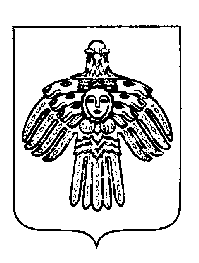 «ПЕЧОРА»  МУНИЦИПАЛЬНÖЙ  РАЙОНСААДМИНИСТРАЦИЯ ПОСТАНОВЛЕНИЕ ШУÖМПОСТАНОВЛЕНИЕ ШУÖМПОСТАНОВЛЕНИЕ ШУÖМ« 07 »   марта   2019 г.г. Печора,  Республика Коми                                       № 233Об утверждении муниципального задания на оказание муниципальных услуг (выполнение работ) муниципальным автономным учреждением «Печорское время» на 2019 год и плановый период 2020-2021 годовКодыНаименование государственного учреждения: муниципальное автономное учреждение «Печорское время»Вид деятельности государственного учреждения: издательская деятельностьВид муниципального учреждения: автономное (указывается вид муниципального учреждения из базового (отраслевого) перечня)Форма по ОКУД0506001Наименование государственного учреждения: муниципальное автономное учреждение «Печорское время»Вид деятельности государственного учреждения: издательская деятельностьВид муниципального учреждения: автономное (указывается вид муниципального учреждения из базового (отраслевого) перечня)Дата01.03.2019Наименование государственного учреждения: муниципальное автономное учреждение «Печорское время»Вид деятельности государственного учреждения: издательская деятельностьВид муниципального учреждения: автономное (указывается вид муниципального учреждения из базового (отраслевого) перечня)Код по сводному реестру873В8079Наименование государственного учреждения: муниципальное автономное учреждение «Печорское время»Вид деятельности государственного учреждения: издательская деятельностьВид муниципального учреждения: автономное (указывается вид муниципального учреждения из базового (отраслевого) перечня)По ОКВЭД58Наименование государственного учреждения: муниципальное автономное учреждение «Печорское время»Вид деятельности государственного учреждения: издательская деятельностьВид муниципального учреждения: автономное (указывается вид муниципального учреждения из базового (отраслевого) перечня)По ОКВЭД58.13Наименование государственного учреждения: муниципальное автономное учреждение «Печорское время»Вид деятельности государственного учреждения: издательская деятельностьВид муниципального учреждения: автономное (указывается вид муниципального учреждения из базового (отраслевого) перечня)По ОКВЭДНаименование государственного учреждения: муниципальное автономное учреждение «Печорское время»Вид деятельности государственного учреждения: издательская деятельностьВид муниципального учреждения: автономное (указывается вид муниципального учреждения из базового (отраслевого) перечня)Наименование работы: осуществление издательской деятельности 2. Категории потребителей муниципальной услуги: органы местного самоуправления, население МР «Печора»Код по базовому (отраслевому) перечню09.074.1№ п/пУникальный номер реестровой записиПоказатель, характеризующий содержание муниципальной услугиПоказатель, характеризующий условия (формы) муниципальной услугиПоказатель качества муниципальной услугиПоказатель качества муниципальной услугиПоказатель качества муниципальной услугиЗначение показателя объема работыЗначение показателя объема работыЗначение показателя объема работы№ п/пУникальный номер реестровой записиПоказатель, характеризующий содержание муниципальной услугиПоказатель, характеризующий условия (формы) муниципальной услугинаименованиепоказателяединица измерения единица измерения 2019год (очередной финансовый год)2020 год(1-й год планового периода)2021год(2-й год планового периода)№ п/пУникальный номер реестровой записиПоказатель, характеризующий содержание муниципальной услугиПоказатель, характеризующий условия (формы) муниципальной услугинаименованиепоказателянаименованиекод по ОКЕИ2019год (очередной финансовый год)2020 год(1-й год планового периода)2021год(2-й год планового периода)1234567891010907600030000000100610009076000300000001006100Осуществление издательской деятельности (газета)ПечатнаяДоля оказанных услуг в установленные сроки, от общего количествапроц74410010010010907600030000000100610009076000300000001006100Осуществление издательской деятельности (газета)Печатная005 Объем печатной продукции Квадратный сантиметр051323000323000323000Формы контроляПериодичностьОМСУ, ГРБС, осуществляющие контроль за выполнением муниципального задания ОМСУ, ГРБС, осуществляющие контроль за выполнением муниципального задания 1233Отчет о выполнении муниципального заданияЕжеквартальноЕжеквартальноСектор информационно-аналитической работы и общественных связей администрации МР «Печора»